при аттестации, планирования карьеры; для формирования должностных инструкций и разработки федеральных государственных образовательных стандартов педагогического образования.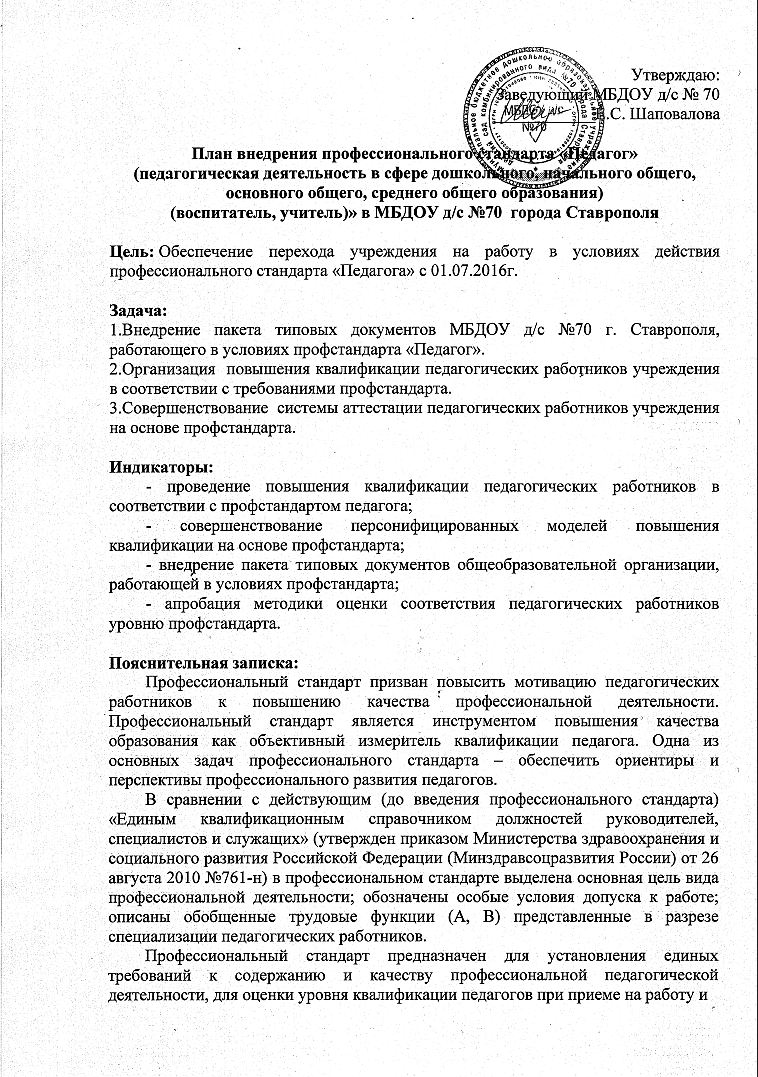 Внедрение профессионального стандарта приведет к изменению проведения процедуры аттестации педагогических работников, повышению их квалификации, корректировке нормативных правовых актов: должностной инструкции педагогических работников, трудовых договоров и др. документов.Планируемые результаты:Создание современной, гибкой системы повышения квалификации педагогов ДОУ.Разработка единых, индивидуальных подходов к определению, содержанию повышения квалификации педагогических работников ДОУ.Совершенствование учебно-методического сопровождения образовательного процесса.Повышение профессионального мастерства педагогов.Внедрение современных технологий в образовательный процесс.МероприятиеПредполагаемый результатОтветственныйСрок исполнения1.Организационно-правовое обеспечение и информационное сопровождение1.Организационно-правовое обеспечение и информационное сопровождение1.Организационно-правовое обеспечение и информационное сопровождение1.Организационно-правовое обеспечение и информационное сопровождениеСоздание и утверждение (приказом) рабочей группы по внедрению профессионального стандарта в ДОУ.Приказ заведующегоЗаведующий, зам. зав. по УВРМай 2016г.Разработка и утверждение (приказом) плана мероприятий по внедрению профессионального стандарта.План мероприятийАдминистрация ДОУ, рабочая группа по внедрению профессионального стандарта в ДОУ.Май 2016г.Организация ознакомления педагогических работников учреждения с содержанием профессионального стандарта «Педагог»:организация обсуждения на педагогических, методических советах, методических объединениях, стажерских практиках ресурсных центров и др.;размещение информации на стендах в учреждении, сайте учреждения Уголок с материалами профстандартаОбновление сайтаОбновление материалов раздела сайта «Документы»Создание  подрубрики «Профстандарт педагога»Заведующий, зам. зав. по УВРЧлены Рабочей группы2016 г.Разработка, согласование и утверждение локальных правовых актов детского сада в области формирования кадровой политики, трудовых отношений с  воспитателями, нормирования, оценки качества труда воспитателей.Новые редакции документов: - должностные инструкции, - трудовой договор, - коллективный договор, -правила внутреннего трудового распорядкаЗаведующий, зам. зав. по УВРЧлены Рабочей группыОзнакомление педагогических работников детского сада с вновь разработанными локальными нормативными актами, регламентирующими социально-трудовые отношения в организации, изменениями в ранее изданные нормативные актыЗаключенные трудовые договоры, подписанные должностные инструкцииЗаведующий, зам. зав. по УВРЧлены Рабочей группымай 2016ВНЕДРЕНИЕ ПРОФЕССИОНАЛЬНОГО СТАНДАРТА В ДОУВНЕДРЕНИЕ ПРОФЕССИОНАЛЬНОГО СТАНДАРТА В ДОУВНЕДРЕНИЕ ПРОФЕССИОНАЛЬНОГО СТАНДАРТА В ДОУВНЕДРЕНИЕ ПРОФЕССИОНАЛЬНОГО СТАНДАРТА В ДОУ1.Организация обучения педагогических работников1.Организация обучения педагогических работников1.Организация обучения педагогических работников1.Организация обучения педагогических работниковПланирование и осуществление повышения квалификации (профессиональной переподготовки) воспитателей на очередной учебный год с учетом предложений и рекомендаций коллегиальных органов управления организации, представленных органов участников образовательных отношений, аттестационных комиссий и др.График повышения квалификацииЗам. зав. по УВР, Сентябрь 2016г.2.Совершенствование методической работы2.Совершенствование методической работы2.Совершенствование методической работы2.Совершенствование методической работыКонсультационная поддержка «Профессиональный стандарт педагога»Годовой план ДОУЗам. зав. по УВР, 2016 – 2017 уч.г.Участие педагогов в работе семинаров, научно-практических конференциях, вебинарах, городских методических объединениях.Годовой план ДОУ, план КО.Заведующий, зам.зав. по УВР2016 – 2017 уч.г.3. Аттестация педагогических работников3. Аттестация педагогических работников3. Аттестация педагогических работников3. Аттестация педагогических работников1.Корректировка нормативных правовых актов, устанавливающих порядок создания и деятельности аттестационной комиссии образовательной организации, документального оформления содержания и результатов деятельности на основании региональных рекомендацийНормативные правовые актыАдминистрация Ежегодно сентябрьКонсультационная поддержка:— процедура прохождения аттестации на соответствие занимаемой должности;— процедура прохождения аттестации на квалификационную категорию (первую, высшую).Консультационная поддержка:— процедура прохождения аттестации на соответствие занимаемой должности;— процедура прохождения аттестации на квалификационную категорию (первую, высшую).Зам.зав. по УВР, В течение2016 – 2017 уч.г.3.Организация и осуществление консультативно-методической поддержки педагогических работников по вопросам аттестации с учетом требований профессионального стандартаПолное и своевременное удовлетворение запросов целевой группыЗаведующий, зам. зав. по УВРВ течение2016 – 2017 уч.г. Организация и проведение квалификационных испытаний педагогических работников.Приказы о соответствии педагогических работников занимаемой должности.Заведующий, зам. зав. по УВРВ течение2016 – 2017 уч.г.Рассмотрение результатов повышения квалификации, переподготовки педагогов.Протокол педсоветаАдминистрация ДОУ, отчеты педагогов.В течение2016 – 2017 уч.г.4.Повышение уровня профессиональной компетентности педагогов ДОУ4.Повышение уровня профессиональной компетентности педагогов ДОУ4.Повышение уровня профессиональной компетентности педагогов ДОУ4.Повышение уровня профессиональной компетентности педагогов ДОУПроведение педагогическими работниками самооценки профессионального уровня.Лист самооценкиАдминистрация ДОУ, педагогический коллектив ДОУ.Ноябрь  2016г.Составление индивидуальных планов профессионального развития педагогов ДОУ на основе выявленного дефицита компетентностей.Составление индивидуальных планов профессионального развития педагогов ДОУ на основе выявленного дефицита компетентностей.Администрация ДОУ, рабочая группа по внедрению профессионального стандарта в ДОУ.Декабрь 2016г.Утверждение планов саморазвития педагогов:— изучение нормативной и психолого-педагогической литературы;— освоении педагогических технологий, выстраивание собственной методической системы;— разработка диагностического инструментария;— участие в реализации программы развития ДОУ, в методической работе ДОУ;— обучение на курсах повышения квалификации;— участие в работе творческих групп, проведение индивидуальной исследовательской работы;— обобщение собственного опыта педагогический деятельности.Отчеты педагогов по темам саморазвития, открытые мероприятия, методическая продукция, портфолио, мастер-классы, педагогические проекты, профконкурсыАдминистрация ДОУ, рабочая группа по внедрению профессионального стандарта в ДОУ.Педагоги ДОУВ течение2016 – 2017 уч .г.4.Корректировка программ персонифицированного повышения квалификации педагогов на основе выявленных в ходе оценки квалификации дефицитов компетенций с точки зрения требований профессионального стандартаПрограммы персонифицированного повышения квалификации педагоговАдминистрация Члены Рабочей группыдо 30.12.2016